 Завершен IV Региональный конкурс фотографий «География моего лета», посвященный Году экологи. Конкурс  проводился  с 21.09.2017 года  по 22.10.2017 года.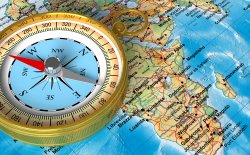 В конкурсе приняли  участие 107 человек.  Жюри определило  победителей и призеров конкурса в номинациях. Победителям выданы дипломы во время проведения съезда учителей географии Томской области. Поздравляем!Приз зрительских симпатий отдан Лукьянову Игорю, воспитаннику Центра помощи детям, оставшимся без попечения родителей, имени М. И. Никульшина с. Тогур Колпашевского района. Ждем представителей Центра и Игоря за получением приза.Участникам конкурса выданы сертификаты.Благодарим за инициативу в проведении конкурса и поддержку юных исследователей-географов коллектив МБОУ СОШ № 196 ЗАТО Северск, лично Е.К. Ячменеву.Дударева Л.Н., заведующий лабораторией профориентации, к.п.н.НоминацияДиплом ФИ участникаНаименование ОУ, муниципалитетаАбсолютные победители и лауреаты конкурса I степениЗлатин Степан, МБОУ «СОШ № 89», ЗАТО СеверскАбсолютные победители и лауреаты конкурса IIстепениМузыченко МарияМБДОУ «Детский сад № 17», ЗАТО СеверскАбсолютные победители и лауреаты конкурса IIIстепениЛопатин АлександрМКОУ «Средневасюганская СОШ» Каргасокского районаПервый шаг по мируIстепениВоросцова АлександраМАДОУ № 38,  г. ТомскПутешествия по планете ЗемляIстепениЧернова Надежда, Чернов АлександрМБДОУ «Детский сад № 17», ЗАТО СеверскПо бескрайним просторам РоссииIстепениШнайдер НатальяМБОУ «СОШ № 88 им. А.Бородина и А.Кочева», ЗАТО СеверскПрирода родного краяIстепениКозубаева МарияМБДОУ «Детский сад № 17», ЗАТО СеверскФотоколлажIстепениВыползов АнтонМКОУ «Средневасюганская СОШ» Каргасокского районаПрирода в бедеIстепениВыползов АнтонМКОУ «Средневасюганская СОШ» Каргасокского районаПриз зрительских симпатийЛукьянов ИгорьЦентр помощи детям, оставшимся без попечения родителей, имени М. И. Никульшина с. Тогур Колпашевского района№Образовательная организацияКоличество участниковСертификатМАОУ «Северский физико-математический лицей»7 человекСертификатыМАОУ «СОШ № 80» ЗАТО Северск1человекСертификатыМБОУ «СОШ № 88» ЗАТО Северск9 человекСертификатыМБОУ «СОШ № 89» ЗАТО Северск6 человекСертификатыМБОУ «Орловская СОШ», ЗАТО Северск5 человекСертификатыМБОУ «Самусьский лицей им. В.В. Пекарского» ЗАТО Северска5 человекСертификатыМАОУ «СОШ № 76. Детский сад «Березка» ЗАТО Северск3 человекаСертификатыМБДОУ «Детский сад №17» ЗАТО Северск7 человекСертификатыМБДОУ «Детский сад №44» ЗАТО Северск5 человекСертификатыМБДОУ «Детский сад №47» ЗАТО Северск3 человекСертификатыМБДОУ «Детский сад №50» ЗАТО Северск7 человекСертификатыМАОУ СОШ №22 г. Томска1человекСертификатМАОУ СОШ №28 г. Томска1человекСертификатМБОУ НОШ №59 г. Томска2 человекаСертификатыМГБОУ «ТФТЛ» г. Томска1человекСертификатМАДОУ «Детский сад №13»5 человекСертификатыМАДОУ «Детский сад №8»2 человекаСертификатыМАДОУ «Детский сад №28»4 человекаСертификатыМАДОУ «Детский сад №38»5 человекСертификатыМАДОУ «Детский сад №45»1 человекСертификат МАДОУ «Детский сад №66»6 человекСертификаты МБОУ «Семилуженская СОШ»1 человекСертификат МКОУ «Средневасюганская СОШ» Каргасокского района6 человекСертификаты МБОУ  СОШ с. Новиковки Асиновского района5 человекСертификаты «Центр помощи детям, оставшимся без попечения родителей, им. М. И. Никульшина с. Тогур Колпашевского района»5 человекСертификаты,Приз зрительских симпатий